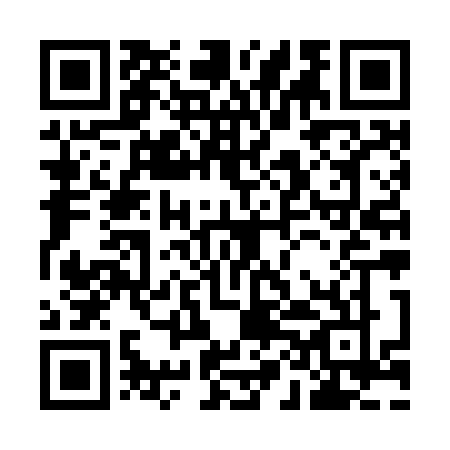 Prayer times for Bauxite Junction, Arkansas, USAMon 1 Jul 2024 - Wed 31 Jul 2024High Latitude Method: Angle Based RulePrayer Calculation Method: Islamic Society of North AmericaAsar Calculation Method: ShafiPrayer times provided by https://www.salahtimes.comDateDayFajrSunriseDhuhrAsrMaghribIsha1Mon4:366:011:145:018:279:522Tue4:376:021:145:018:279:513Wed4:386:021:145:018:279:514Thu4:386:031:155:018:279:515Fri4:396:031:155:018:269:516Sat4:396:041:155:018:269:507Sun4:406:041:155:028:269:508Mon4:416:051:155:028:269:499Tue4:426:051:155:028:259:4910Wed4:426:061:165:028:259:4811Thu4:436:061:165:028:259:4812Fri4:446:071:165:028:249:4713Sat4:456:081:165:028:249:4714Sun4:466:081:165:028:249:4615Mon4:466:091:165:028:239:4516Tue4:476:101:165:028:239:4517Wed4:486:101:165:028:229:4418Thu4:496:111:165:028:229:4319Fri4:506:121:165:028:219:4320Sat4:516:121:175:028:209:4221Sun4:526:131:175:028:209:4122Mon4:536:141:175:028:199:4023Tue4:546:141:175:028:199:3924Wed4:556:151:175:028:189:3825Thu4:566:161:175:028:179:3726Fri4:576:161:175:028:169:3627Sat4:576:171:175:028:169:3528Sun4:586:181:175:028:159:3429Mon4:596:191:175:028:149:3330Tue5:006:191:165:028:139:3231Wed5:016:201:165:018:129:31